İL: ORDUTARİH: 16.02.2018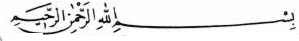 إِنَّ الْمُصَّدِّقِينَ وَالْمُصَّدِّقَاتِ وَأَقْرَضُوا اللَّهَ قَرْضًا حَسَنًا يُضَاعَفُ لَهُمْ وَلَهُمْ أَجْرٌ كَرِيمٌقَالَ رَسُولُ اللَّهِ صَلَّى اللَّهُ عَلَيْهِ وَسَلَّمَ: إِذَا مَاتَ ابْنُ آدَمَ انْقَطَعَ عَمَلُهُ إِلا مِنْ ثَلاثٍ : مِنْ صَدَقَةٍ جَارِيَةٍ ، أَوْ عِلْمٍ يُنْتَفَعُ بِهِ ، أَوْ وَلَدٍ صَالِحٍ يَدْعُو لَهُ                                                                     Hadid, 57/18;                                                                    Müslim, Vasiyet, 14;     SADAKA VERMENİN ÖNEMİ    Muhterem Müslümanlar    Bağış, doğruluk, öğüt vermek ve sevgi göstermek anlamlarına gelen sadaka deyimi, zorunlu olan dini emirler dışında Müslümanların gönüllü olarak yaptıkları işleri kapsamaktadır.   Allah rızası için, farz ve vacip dışında yapılan maddi yardımlara, insanlara güler yüz göstermeye, yolda, insanlara ve diğer varlıklara zarar veren maddeleri kaldırmaya, hayvanlara merhamet göstermeye varıncaya kadar yapılan tüm davranışlar sadaka olarak değerlendirilir.   Sadaka geniş anlamıyla, yapılan her türlü hayır ve hasenatı, güzel söz ve davranışları, insanlara ve hayvanlara yapılan iyilik, lütuf ve ihsanları kapsamına almaktadır.     Muhterem Kardeşlerim!     Sadaka, merhametin ve cömertliğin, Allah rızasını kazanmanın alametidir. Paylaşma anlayışının en önemli göstergelerinden biridir.      Yüce Allah sadaka verenleri övmekte ve şöyle buyurmaktadır. “Sadaka veren erkekler ile sadaka veren kadınlar için Allah bağışlanma ve büyük bir ecir hazırlamıştır.” (1) “Sadaka veren ve Allah’a güzel bir şekilde borç veren erkek ve kadınların sevabını Allah kat kat yapar ve onlar için üstün bir ecir vardır.” (2)     Allah Rasulü de özellikle insanlara kalıcı ve uzun süreli yararı olan hayırlı işlerin sadaka-i cariye olduğunu bildirmişlerdir. “İnsan ölünce üç şey dışında amel defteri kapanır. Bunlar da insanlara yararı dokunan kalıcı bir hayır (sadaka-i cariye), dua eden bir evlat ve kendisinden yararlanılan ilimdir.” (3)     Kıymetli Kardeşlerim!     Sadaka sadece mala bağlı bir ibadet değildir; onun varlığı toplumun bütün fertlerini kapsar, sosyal bütünlüğe vesile olur. Nitekim Allah Rasulü bu konuda şöyle buyurmaktadır. “Güneşin doğduğu her yeni günde kişiye, her bir mafsalı için bir sadaka vermesi gerekir. İki kişi arasında adalet yapman bir sadakadır. Kişiye hayvanını yüklerken yardım etmen, bir sadakadır. Güzel söz sadakadır, namaza gitmek üzere attığın her adım, sadakadır. Yoldan rahatsız edici bir şeyi kaldırıp atman, sadakadır.” (4) başka bir hadislerin de ise; “Kardeşine karşı göstereceğin bir tebessüm sadakadır. Emri bil-marufun ve nehyi anil-münkerin sadakadır. Yolunu kaybeden bir kimseye yol göstermen sadakadır. Özürlü insanlara yardımcı olman sadakadır. Kovandan kardeşinin kovasına su boşaltman sadakadır.” (5)   Bu hadislerden anlaşıldığı üzere sadakanın kapsamı çok geniştir. Sadece maddi yardımlarla sınırlı değildir. Allah’ın rızasına uygun her iş sadakadır. Her insanın sadaka yapması mümkündür.      Değerli Kardeşlerim       Sadaka yapmak insanı erdemli kılar. İnsanı bencillikten ve cimrilikten korur. Merhamet duygularını geliştirir. Allah’ın rızasını kazandırır ve mükâfatlara eriştirir. Mala ve mülke köle olmaktan kurtarır.  Paylaşma ve dayanışma duygularını geliştirir. Alan el olmaktan kurtarır, veren el durumuna yükseltir. Allah’ın vaat ettiği ecir ve mükâfatlara ulaştırır.     Müslüman sadece kendisi için yaşayan bir varlık değildir. Toplumu için yaşayan, sevinen, üzülen ve böylelikle toplumu ile bütünleşen kişidir. Yapılan sadakalar da bunun belirtisi ve alametidir.      Yüce Allah kendisi için yapılanları karşılıksız bırakmadığı gibi, sadakaları ise çoğalmaktadır. Yüce Allah bu konuda şöyle buyurmaktadır. “Allah faiz mallarını eksiltir, sadakaları ise çoğaltır.” (6)     Sadaka vermek insanlığın ve İslam’ın gereğidir. Allah rızasını kazanmanın en büyük alametidir. Merhametin ve cömertliğin gereğidir. Bu yüzden sevdiğimiz mallardan vermemiz gerekiyor. Bu şekilde hem tarafımızı hem de Müslümanlığımızı ve insanlığımızı göstermiş oluruz.    Hutbemizi bir ayet meali ile bitiriyorum. “Sevdiğiniz şeylerden vermedikçe takvaya ulaşamazsınız.” (7)     Yüce Allah cümlemizi sadaka veren ve Allah’ın rızasını kazananlardan eylesin.           [1]  Ahzab, 33/35;           [2]  Hadid, 57/18;           [3]  Müslim, Vasiyet, 14;           [4]  Buhari, Cihad, 72;           [5]  Tirmizi, Birr, 36;           [6]  Bakara, 2/276;           [7]  Al-i İmran, 3/92;           HAZIRLAYAN: H. İbrahim YILDIRIM Yolaydın Mahallesi Cami İmam-Hatibi Kabadüz /ORDU                       Redaksiyon: İl İrşat Kurulu